WI BOS Board of Director’s Meeting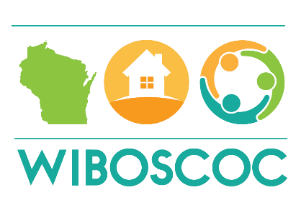 Central WI CAC – Wisconsin Dells1000 Hwy 13, Wisconsin Dells, WISeptember 25, 2018   10:00 am – 3:00 pmMeeting was called to order at 10:06am by Jeanette PettsMembers Present: Duana Bremer, Meika Burnikel,  David Eberbach, Kathleen Fisher, Renee Greenland, Jeanette Petts, Adrienne Roach, Don Roach, Millie Rounsville, Susan Tucker, Alexia WoodMembers Excused:  Lisa Haen, Mary Jacobson, Debbie BushmanMembers Unexcused:  NoneStaff Present: Carrie PoserApproval of 8/28/18 and 9/10/18 minutesMotion to approve the 8/28/18 and 9/10/18 minutes by SusanSecond by DonNo further discussionAll in favorMotion carriesApproval of 1/18/18, 3/15/18, 5/24/18 and 8/9/18 Executive Committee Meeting minutesMotion to approve the 1/18/18, 3/15/18, 5/24/18 and 8/9/18 Executive Committee Meeting minutes by DonSecond by MillieDiscussion: Must add Millie was not present on the 1/18 minutesAll in favorMotion carriesMembers reviewed the Finance ReportMotion to accept the Finance Report by ReneeSecond by SusanNo further discussionMotion carries	Moved to number 9 of the agenda due to Carrie being in route.  Carrie arrived at 10:18 and we went back to number 5 of the agendaFinancial Policies-Motion to table financial policies discussionMotion to table financial policies discussion by MeikaSeconded by DaveNo further discussionAll in favorMotion carriesHealth Care PolicyMotion to approve KathySecond by AdrienneDiscussion-Discussed all membership had comment period time and the suggestions reviewed.  All agencies will be responsible to ensure that agencies add this to their policies and procedures.  Membership will vote on this policy in NovemberAll in favorMotion carriesCriminalization PolicyMotion to approve ReneeSecond DonDiscussion-Discussed all membership had comment period time and the suggestions were reviewed.  All agencies will be responsible to ensure that agencies add this to their policies and procedures manual and that all housing staff are aware of this policy at hire.  All in favorMotion carriesDemocratic Process – VOTEMotion to approve by AdrienneSecond by KathyNo further discussionAll in favorMotion carriesBylaws discussion and actions-Carrie and Jeanette had a phone conference with Davis Kuelthau attorneys at law, third party legal advice.  Attorney has reviewed the article and bylaws and he has suggested bringing his thoughts, comments and suggestions to the membership.  It was stated that we have been advised by this attorney to get our bylaws and articles in place before making any structural changes. The Board will refer to council to decide if and when a vote will happen.  Carrie and Jeanette will finalize a time for him to meet with the membership.  Additional BOS staff person-Discussion of DV Bonus and the need for an additional staff person to oversee the dollars.  Motion to approve the hiring of a staff person contingent on the DV Bonus Allocation made by KathleenSecond DonDiscussion- Discussed Job Description, budget and gained a clear understanding of what the position would entail.All in favorMotion approvedMotion to break by SusanSecond by ReneeAll in Favor Motion approvedMotion to resume back into Session 12:37 DaveSecond SusanAll in favorMotion approved 12:37November MeetingRegistration, speakers, business meeting agenda and draft agenda DiscussedCompetition-Application is submitted.  This year required more than last year’s due to SSO and DV Bonus application.  ICA was a great help in going above and beyond on a Sunday to ensure that the BOS was able to get the data needed for the DV Bonus.   Discussion of application process and area’s that we need to improve upon for next year.  Carrie will develop a presentation for the membership on improvement areas so we can all plan for next year accordingly.  Discussion of what the local COC’s will be responsible to do over the year to meet the needs of the next NOFA.  This will be in Carrie’s presentation in the future.HUGE thank you was offered to Carrie on behalf of the Board by Jeannette for all of her hard work and dedication to the completion of the application and working with all of the agencies involved Interagency Council updateMeetings are on hold till after the election is completed and appointed. Planning is taking place to develop a strategic plan on how to proceed depending on the election this fall.  There has been discussion of possible funding that may come to the council and how to administer that.   Draft to Plan to End Homelessness is anticipated to be out by December of 2018.Committee updatesSocial Media/Public Policy-Kathy and Renee are working on the development of a BOS policies for this group.  Including social media and public policyShelter Standards-Lexie has completed the draft and it has been given to Carrie for review.Gaps and Needs-Adrienne is working through the surveyCoordinated Entry-Ryan is assisting with the group.  Working on prevention list.  Working on policies for systems of care and how do we being them into the CE systemVeterans-Don stated that there are currently 123 homeless vets in the BOS COC as of September 19, 2018.  Stats are being tracked quarterly.  Lacrosse went from 55 vet’s homeless to 4.  Kenosha has a high number of vets continuing to be not housed.  Don will present these stats to the membership at the next BOS meeting.YAB-Meika States Appleton will be conducting the next youth YAB meeting.  A manual is in process of being devised and will be on the web by November.Parking Lot-none.  New Business-Discussion about the CAP Area that may no longer have a local LC and some possible plans that could be put into place.  The Board will be sending a formal letter to determine this LC position and plan by mid to end of October.  Meeting adjourned at  2:11pm Motion to adjourn by DaveSecond by MillieNo further discussionAll in favorMotion carriesRespectfully submitted,Meika Burnikel, Vice PresidentThe Wisconsin Balance of State Continuum of Care’s mission is to end homelessness by supporting local coalitions throughout Wisconsin.